國中 九上地理課本第1章第6頁世界之最原始資料：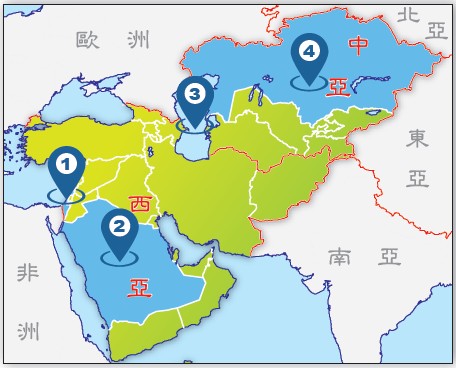 修正資料：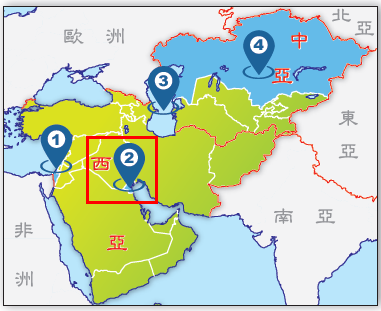 